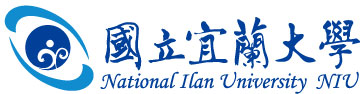 2024年職涯發展季：校園徵才簡表日期：113年3月27日(星期三)地點：本校學生活動中心公司名稱公司名稱統一生活事業股份有限公司統一生活事業股份有限公司統一生活事業股份有限公司統一生活事業股份有限公司統一生活事業股份有限公司屬性□資訊通訊  □生產製造□貿易業務  □補教文化□餐飲服務  □物流倉儲 □其他                □資訊通訊  □生產製造□貿易業務  □補教文化□餐飲服務  □物流倉儲 □其他                □資訊通訊  □生產製造□貿易業務  □補教文化□餐飲服務  □物流倉儲 □其他                營利事業統一編號營利事業統一編號8958932889589328895893288958932889589328屬性□資訊通訊  □生產製造□貿易業務  □補教文化□餐飲服務  □物流倉儲 □其他                □資訊通訊  □生產製造□貿易業務  □補教文化□餐飲服務  □物流倉儲 □其他                □資訊通訊  □生產製造□貿易業務  □補教文化□餐飲服務  □物流倉儲 □其他                公司地址公司地址台北市內湖區內湖路一段120巷15弄25號4樓台北市內湖區內湖路一段120巷15弄25號4樓台北市內湖區內湖路一段120巷15弄25號4樓台北市內湖區內湖路一段120巷15弄25號4樓台北市內湖區內湖路一段120巷15弄25號4樓電話/傳真02-27990560/02-2797259802-27990560/02-2797259802-27990560/02-27972598聯絡人/職稱聯絡人/職稱招募專員招募專員招募專員招募專員招募專員E-maillien@cosmed.com.twlien@cosmed.com.twlien@cosmed.com.tw公司簡介公司簡介康是美創立於西元1995年，由連鎖通路「統一超商」百分之百投資設立，主要從事藥妝生活百貨零售，截至2023年共有400家分店在各地為大眾服務，提供舒適的購物環境，滿足消費者藥品、保健食品、美妝保養及生活日用品的購物需求。康是美創立於西元1995年，由連鎖通路「統一超商」百分之百投資設立，主要從事藥妝生活百貨零售，截至2023年共有400家分店在各地為大眾服務，提供舒適的購物環境，滿足消費者藥品、保健食品、美妝保養及生活日用品的購物需求。康是美創立於西元1995年，由連鎖通路「統一超商」百分之百投資設立，主要從事藥妝生活百貨零售，截至2023年共有400家分店在各地為大眾服務，提供舒適的購物環境，滿足消費者藥品、保健食品、美妝保養及生活日用品的購物需求。康是美創立於西元1995年，由連鎖通路「統一超商」百分之百投資設立，主要從事藥妝生活百貨零售，截至2023年共有400家分店在各地為大眾服務，提供舒適的購物環境，滿足消費者藥品、保健食品、美妝保養及生活日用品的購物需求。康是美創立於西元1995年，由連鎖通路「統一超商」百分之百投資設立，主要從事藥妝生活百貨零售，截至2023年共有400家分店在各地為大眾服務，提供舒適的購物環境，滿足消費者藥品、保健食品、美妝保養及生活日用品的購物需求。康是美創立於西元1995年，由連鎖通路「統一超商」百分之百投資設立，主要從事藥妝生活百貨零售，截至2023年共有400家分店在各地為大眾服務，提供舒適的購物環境，滿足消費者藥品、保健食品、美妝保養及生活日用品的購物需求。康是美創立於西元1995年，由連鎖通路「統一超商」百分之百投資設立，主要從事藥妝生活百貨零售，截至2023年共有400家分店在各地為大眾服務，提供舒適的購物環境，滿足消費者藥品、保健食品、美妝保養及生活日用品的購物需求。康是美創立於西元1995年，由連鎖通路「統一超商」百分之百投資設立，主要從事藥妝生活百貨零售，截至2023年共有400家分店在各地為大眾服務，提供舒適的購物環境，滿足消費者藥品、保健食品、美妝保養及生活日用品的購物需求。康是美創立於西元1995年，由連鎖通路「統一超商」百分之百投資設立，主要從事藥妝生活百貨零售，截至2023年共有400家分店在各地為大眾服務，提供舒適的購物環境，滿足消費者藥品、保健食品、美妝保養及生活日用品的購物需求。福利制度福利制度各式假別：特別休假/家庭照顧假/陪產檢及陪產假/產檢假/產假/女性生理假/安胎假/健檢假。員工團體保險/急難救助。員工健檢/員購優惠/年終獎金/各項補助/福儲信託。各式假別：特別休假/家庭照顧假/陪產檢及陪產假/產檢假/產假/女性生理假/安胎假/健檢假。員工團體保險/急難救助。員工健檢/員購優惠/年終獎金/各項補助/福儲信託。各式假別：特別休假/家庭照顧假/陪產檢及陪產假/產檢假/產假/女性生理假/安胎假/健檢假。員工團體保險/急難救助。員工健檢/員購優惠/年終獎金/各項補助/福儲信託。各式假別：特別休假/家庭照顧假/陪產檢及陪產假/產檢假/產假/女性生理假/安胎假/健檢假。員工團體保險/急難救助。員工健檢/員購優惠/年終獎金/各項補助/福儲信託。各式假別：特別休假/家庭照顧假/陪產檢及陪產假/產檢假/產假/女性生理假/安胎假/健檢假。員工團體保險/急難救助。員工健檢/員購優惠/年終獎金/各項補助/福儲信託。各式假別：特別休假/家庭照顧假/陪產檢及陪產假/產檢假/產假/女性生理假/安胎假/健檢假。員工團體保險/急難救助。員工健檢/員購優惠/年終獎金/各項補助/福儲信託。各式假別：特別休假/家庭照顧假/陪產檢及陪產假/產檢假/產假/女性生理假/安胎假/健檢假。員工團體保險/急難救助。員工健檢/員購優惠/年終獎金/各項補助/福儲信託。各式假別：特別休假/家庭照顧假/陪產檢及陪產假/產檢假/產假/女性生理假/安胎假/健檢假。員工團體保險/急難救助。員工健檢/員購優惠/年終獎金/各項補助/福儲信託。各式假別：特別休假/家庭照顧假/陪產檢及陪產假/產檢假/產假/女性生理假/安胎假/健檢假。員工團體保險/急難救助。員工健檢/員購優惠/年終獎金/各項補助/福儲信託。徵才職稱及條件職缺名稱名額科系科系工作內容工作內容工作內容工作內容工作內容薪資待遇徵才職稱及條件儲備幹(全臺)6不限不限1. 顧客服務與店務營運作業。 2. 歡迎有零售業服務經驗、對美妝保健有熱忱、有意願接受培訓晉升管理職者。3. 可媒合希望工作地區。4. 依工作地區敘薪。培育流程：
1. 到職0~3個月學習門市營運基礎
2. 到職6個月晉升店副理，學習帶領夥伴，成為店長的得力左右手
3. 到職12個月晉升店經理，學習店舖經營，成為獨當一面的店經理，並經歷整年度檔期活動
4. 到職22個月開始參與儲備區組長相關培訓，成為一位具管理經驗且對經營有想法的優秀人才1. 顧客服務與店務營運作業。 2. 歡迎有零售業服務經驗、對美妝保健有熱忱、有意願接受培訓晉升管理職者。3. 可媒合希望工作地區。4. 依工作地區敘薪。培育流程：
1. 到職0~3個月學習門市營運基礎
2. 到職6個月晉升店副理，學習帶領夥伴，成為店長的得力左右手
3. 到職12個月晉升店經理，學習店舖經營，成為獨當一面的店經理，並經歷整年度檔期活動
4. 到職22個月開始參與儲備區組長相關培訓，成為一位具管理經驗且對經營有想法的優秀人才1. 顧客服務與店務營運作業。 2. 歡迎有零售業服務經驗、對美妝保健有熱忱、有意願接受培訓晉升管理職者。3. 可媒合希望工作地區。4. 依工作地區敘薪。培育流程：
1. 到職0~3個月學習門市營運基礎
2. 到職6個月晉升店副理，學習帶領夥伴，成為店長的得力左右手
3. 到職12個月晉升店經理，學習店舖經營，成為獨當一面的店經理，並經歷整年度檔期活動
4. 到職22個月開始參與儲備區組長相關培訓，成為一位具管理經驗且對經營有想法的優秀人才1. 顧客服務與店務營運作業。 2. 歡迎有零售業服務經驗、對美妝保健有熱忱、有意願接受培訓晉升管理職者。3. 可媒合希望工作地區。4. 依工作地區敘薪。培育流程：
1. 到職0~3個月學習門市營運基礎
2. 到職6個月晉升店副理，學習帶領夥伴，成為店長的得力左右手
3. 到職12個月晉升店經理，學習店舖經營，成為獨當一面的店經理，並經歷整年度檔期活動
4. 到職22個月開始參與儲備區組長相關培訓，成為一位具管理經驗且對經營有想法的優秀人才1. 顧客服務與店務營運作業。 2. 歡迎有零售業服務經驗、對美妝保健有熱忱、有意願接受培訓晉升管理職者。3. 可媒合希望工作地區。4. 依工作地區敘薪。培育流程：
1. 到職0~3個月學習門市營運基礎
2. 到職6個月晉升店副理，學習帶領夥伴，成為店長的得力左右手
3. 到職12個月晉升店經理，學習店舖經營，成為獨當一面的店經理，並經歷整年度檔期活動
4. 到職22個月開始參與儲備區組長相關培訓，成為一位具管理經驗且對經營有想法的優秀人才$38400元~45400元徵才職稱及條件店職員(宜蘭/台北/新北)60-80不限不限1.顧客服務：商品諮詢和推廣、收銀結帳。
2.店務營運：檔期活動執行、商品查檢、補貨與盤點作業。
3.店型維護：店頭陳列佈置、門市環境維護。
4.區組支援：區組門市之間調動支援。1.顧客服務：商品諮詢和推廣、收銀結帳。
2.店務營運：檔期活動執行、商品查檢、補貨與盤點作業。
3.店型維護：店頭陳列佈置、門市環境維護。
4.區組支援：區組門市之間調動支援。1.顧客服務：商品諮詢和推廣、收銀結帳。
2.店務營運：檔期活動執行、商品查檢、補貨與盤點作業。
3.店型維護：店頭陳列佈置、門市環境維護。
4.區組支援：區組門市之間調動支援。1.顧客服務：商品諮詢和推廣、收銀結帳。
2.店務營運：檔期活動執行、商品查檢、補貨與盤點作業。
3.店型維護：店頭陳列佈置、門市環境維護。
4.區組支援：區組門市之間調動支援。1.顧客服務：商品諮詢和推廣、收銀結帳。
2.店務營運：檔期活動執行、商品查檢、補貨與盤點作業。
3.店型維護：店頭陳列佈置、門市環境維護。
4.區組支援：區組門市之間調動支援。$28190元~$30500元徵才職稱及條件兼職人員(宜蘭)3-5不限不限依法定時薪學生需準備履歷學生需準備履歷□是  □ 否□是  □ 否進行現場
面試/徵才□是  □ 否需求類型需求類型需求類型□全職  □工讀□全職  □工讀